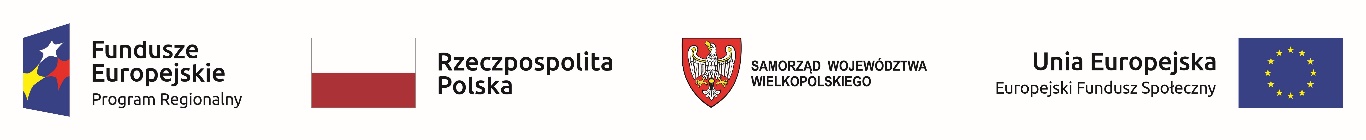 Załącznik nr 4 do SWZ				Zamawiający:				Powiat Jarociński				Al. Niepodległości 10				63-200 Jarocin Wykonawcy wspólnie ubiegający się o udzielenie zamówienia:……………………………………………………………………………………………………………(nazwy (firmy) i siedziby wszystkich wspólników spółki cywilnej lub członków konsorcjum, w zależności od podmiotu: NIP/PESEL, KRS/CEiDG)reprezentowani przez:……………………………………………………………………………………………………………(imię, nazwisko, stanowisko/podstawa do  reprezentacji)Oświadczenie Wykonawców wspólnie ubiegających się o udzielenie zamówieniaskładane na podstawie art. 117 ust. 4 ustawy z dnia 11 września 2019 r. –  Prawo zamówień publicznych (dalej jako: ustawa PZP), Z KTÓREGO BĘDZIE WYNIKAĆ, KTÓRE USŁUGI WYKONAJĄ POSZCZEGÓLNI WYKONAWCY Na potrzeby postępowania o udzielenie zamówienia publicznego prowadzonego w trybie podstawowym o jakim stanowi art. 275 pkt 2 w związku z art. 359 pkt 2 ustawy                                    z dnia 11 września 2019 r. – Prawo zamówień publicznych na usługę pn.: „Organizacja                  i przeprowadzenie kursów i szkoleń dla uczniów szkół ponadpodstawowych z terenu Powiatu Jarocińskiego”.Stosownie do wymogów art. 117 ust. 4 ustawy PZP, oświadczamy że usługi wykonają poszczególni Wykonawcy wspólnie ubiegający się o udzielenie zamówienia zgodnie              z poniższą tabelą:Uwaga!Niniejsze oświadczenie należy podpisać elektronicznym kwalifikowanym podpisem lub elektronicznym podpisem zaufanym lub elektronicznym podpisem osobistymNazwa i siedziba Wykonawcy wspólnie ubiegającego się o udzielenie zamówienia, w zależności od podmiotu: NIP/PESEL, KRS/CEiDGZakres usług, który będzie wykonywał dany Wykonawca wspólnie ubiegający się o udzielenie zamówienia